消費者教育教材資料表彰2017“優秀賞教材”を活用・評価してくださる先生を募集！　（公財）消費者教育支援センターでは、学校現場で活用できる優れた消費者教育教材を表彰しています。今回は21点の教材が優秀賞に選ばれ2017年6月26日（月）に表彰式を行いました。この優秀賞の教材を活用、評価していただく教員等を募集します。その評価をもとに2018年5月に内閣府特命担当大臣賞を決定します。是非ご協力をお願いします。　　　　　　　　　　　　　保育園・幼稚園・小学校・中学校・高等学校・特別支援学校の先生等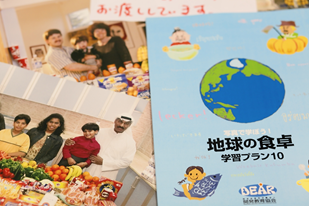 　　　　　　　　　　　　お申込み・お問い合わせ先：公益財団法人消費者教育支援センター教材表彰担当　                                      　　　　　　　TEL 03-5466-7341  FAX 03-5466-2051　               　　　　　　　　　　　　  E-mail  kobayashi@consumer-education.jp消費者教育教材資料表彰2017　優秀賞教材一覧対象制作者教材資料名種類幼滋賀県はるのたからもの紙芝居・ワークシート幼松本市環境部環境政策課食品ロス削減啓発用紙芝居「みんなでおいしくいただきます！～お皿ピカピカ大作戦～」紙芝居小磐田市ぼくもわたしもかしこい消費者冊子小滋賀県すごろく「滋賀県消費生活ゲーム」すごろく、ワークシート、指導書小仙台市消費者教育ウェブ教材 伊達学園「授業でござる！」Web教材小浜松市第５学年「筆箱を選ぼう」第６学年「じゃがいもを選ぼう」―消費者市民になろうーキット教材、指導書小（株）NTTドコモ「スマホ・ケータイ安全教室」アニメーション教材視聴覚教材（Web上に掲載）小KDDI株式会社スマホ・ケータイ安全教室DVD（学校向け）模擬講座と教材データDVD、パワーポイントデータ小(特活)えひめ消費者ネット啓発グループひめまる小学生向け消費者教育副読本「小学生も消費者」冊子小（特活）なら消費者ねっとおこづかい帳セット冊子、シール、クリアファイル小・中名古屋市消費者市民教育用DVD教材「尾木ママと子どもたちの消費者の芽　なごやかな消費者市民社会」DVD小・中LINE（株）情報モラル教材ワークショップ「楽しいコミュニケーション」を考えよう！カード版カード、指導書中東京都消費生活総合センターその情報、誰のもの？－情報社会を権利侵害―DVD中東京都消費生活総合センターカートくんの買い物★なびげ～しょんー「消費者の権利と責任」の社会―Web教材、指導書中・高（株）チクマ制服の一生すごろくすごろく高大阪府消費生活センター高校生向け消費者教育教材「めざそう！消費者市民」冊子・指導書高神奈川県キミの行動が“社会”を変えるDVD高（一社）生命保険協会社会保障制度と保険のキホンについて学ぼう！指導書、ワークシート高（一社）全国銀行協会シリーズ教材　お金のキホン冊子、指導書、CD高（特活）開発教育協会コーヒーカップの向こう側指導書（ワークシート）、写真高(特別支援)岡山県消費生活センター社会生活授業パック「毎日の生活で困ったとき、どうすればいいかな？」冊子、指導書、CD　教材活用教員等　　申込書　（FAX：03-5466-2051）　　　　教材活用教員等　　申込書　（FAX：03-5466-2051）　　　　教材活用教員等　　申込書　（FAX：03-5466-2051）　　　　教材活用教員等　　申込書　（FAX：03-5466-2051）　　　　教材活用教員等　　申込書　（FAX：03-5466-2051）　　　学校名担当学年担当教科e-mail送付先住所（〒　　　　　　）　　（　自宅 ・ 勤務先　）　　TEL：　　　　　　　　　　　　　　FAX：（〒　　　　　　）　　（　自宅 ・ 勤務先　）　　TEL：　　　　　　　　　　　　　　FAX：（〒　　　　　　）　　（　自宅 ・ 勤務先　）　　TEL：　　　　　　　　　　　　　　FAX：（〒　　　　　　）　　（　自宅 ・ 勤務先　）　　TEL：　　　　　　　　　　　　　　FAX：上司依頼必要　・　不要上司氏名上司氏名備考※希望教材等あればお書きください。